АННОТАЦИЯ рабочей программы практикиБ2.1. Общая врачебная практикаординатуры по специальности31.08.54 «Общая врачебная практика (семейная медицина)»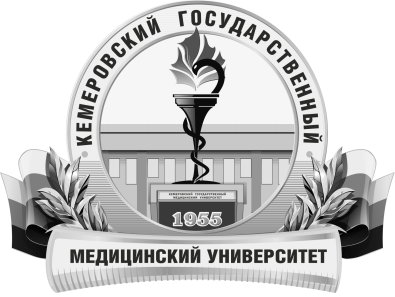 КЕМЕРОВСКИЙ ГОСУДАРСТВЕННЫЙ МЕДИЦИНСКИЙ УНИВЕРСИТЕТКафедра Поликлинической терапии, последипломной подготовки и сестринского дела Трудоемкость в часах / ЗЕ2376 / 66Цель изучения дисциплиныЗакрепление теоретических знаний, развитие практических умений и навыков, полученных в процессе обучения по специальности, т.е. приобретение опыта в решении основных профессиональных задач в реальных условияхМесто дисциплины в учебном планеБлок 2. Практики.Базовая частьДисциплины специальности 31.05.01. «Лечебное дело»: Клиническая фармакология, Госпитальная  терапия, Поликлиническая терапия, Госпитальная хирургия, Травматология,  ортопедия, Анестезиология, реанимация, интенсивная терапия, Акушерство, Гинекология, Неврология, Психиатрия и медицинская психология, Оториноларингология, Офтальмология, Дерматовенерология, Педиатрия, Инфекционные болезниПрактика «Функциональная диагностика» УК-1, ПК-1, ПК-2, ПК-5, ПК-6, ПК-8Изучаемые темыРаздел 1.  Общая врачебная практика (семейная медицина) (курация больных различного профиля в стационаре)- внутренние болезни- хирургические болезни- детские болезни- психические болезни- гинекологические заболевания и акушерская патология- неотложные состояния в терапииРаздел 2. Общая врачебная практика (семейная медицина) (курация больных различного профиля в поликлинике)- общая врачебная практика- внутренние болезни- хирургические болезни- болезни ЛОР-органов- инфекционные болезни- болезни кожи и венерические болезниВиды учебной работыКонтактная работа обучающихся с преподавателемАудиторная (виды):-  Внеаудиторная (виды):-  консультации.Самостоятельная работа- устная;- письменная;- практическая.Форма итогового контроляЗачет